Piątek 15.05.2020Ćwiczenia graficzne doskonalące naukę pisania - ciąg dalszyZadanie 1Modelowanie w plastelinie lub modelinie. Z plasteliny lub modeliny można lepić miseczki, tworzyć wzory z cienkich wałeczków, formować płaskorzeźby lub lepić różne formy przez łączenie lub oddzielnie formowanych części.Zadanie 2Wydzieranki i naklejanki. Dla uczniów ze słabą sprawnością ruchową wydzieranka jest trudnym zadaniem. Najpierw musimy nauczyć dziecko jak trzymać papier i go wyrywać. Papier trzeba ująć chwytem pęsetowym palcami obu rąk. Palce jednej i drugiej ręki muszą stykać się na linii przecięcia. Odchylając jedną rękę do siebie a drugą od siebie przerywa się papier. Dalej trzeba przesuwać palce według zamierzonej linii. Z wydzieranych ścinków papieru dzieci mogą tworzyć barwne kompozycje, mozaiki naklejając je na większy arkusz papieru według własnej inwencji lub wypełniać kolorami zaznaczony ołówkiem zarys kompozycji.Dziecko może tworzyć różne formy geometryczne obok siebie w jednym rzędzie tworząc kolorowe szlaczki, w których poszczególne figury występują kilkakrotnie w jednakowej kolejności. Uczeń może też z pojedynczych skrawków papieru konstruować obrazy różnych przedmiotów według wzorów zaznaczonych na kartonie lub według własnego pomysłu.Zadanie 3Nawlekanie koralików. Zajęcia te są też bardzo dobrym ćwiczeniem koordynacji wzrokowo-ruchowej. Najprostszą czynnością, którą uczeń może wykonywać, jest nawlekanie korali. Zamiast korali możemy stosować również pocięte rurki plastikowe o coraz mniejszym przekroju. Można też wprowadzać nawlekanie innych materiałów.Zadanie 4Ćwiczenia grafomotoryczne. Wzory proste i figuralne zaprojektowane są tak, aby mogły być wykonywane jednym, ciągłym ruchem ręki. Początek i kierunek ruchu jest na wzorach zaznaczony strzałką. Linia rysunku jest prowadzona w taki sposób, żeby podczas rysowania po śladzie nie było potrzeby odrywania ręki od wzoru, aż do ukończenia rysunku. Ćwiczenia polegają na rysowaniu po śladzie: ołówkiem, kredką świecową, mazakiem – po liniach wzoru, bez odrywania ręki podczas rysowania. Kierunek rysowania i miejsce rozpoczęcia rysunku zaznaczone jest na wzorze. Ćwiczenia grafomotoryczne można wykonywać w czterech różnych pozycjach:1. Postawa stojąca, wzór zawieszony w płaszczyźnie pionowej.2. Postawa stojąca, wzór w płaszczyźnie poziomej.3. Postawa siedząca, łokieć uniesiony.4. Postawa siedząca, przedramię podparte.Wykonywanie ćwiczeń w tych pozycjach zmniejsza nadmierne napięcie mięśniowe, które utrudnia technikę pisania i powoduje szybkie zmęczenie się dziecka. W zależności od możliwości dziecka, czas trwania każdej części może być inny. Karta pracy Rysowanie po śladzie bez odrywania ręki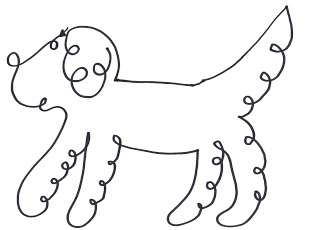 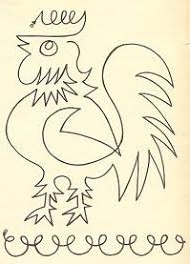 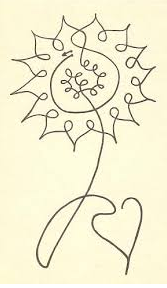 